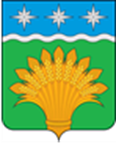 КЕМЕРОВСКАЯ ОБЛАСТЬ - КУЗБАСССовет народных депутатов Юргинского муниципального округа восемнадцатое заседаниеРЕШЕНИЕот 26января 2021 года №94-НАО должностях муниципальной службы Юргинского муниципального округаи квалификационных требованиях, необходимых для их замещенияВ соответствии с пунктом 2 статьи 6 Федерального закона от 02.03.2007№ 25-ФЗ «О муниципальной службе в Российской Федерации», Законом Кемеровской области от 30.06.2007 № 103-ОЗ «О некоторых вопросах прохождения муниципальной службы»,руководствуясь статьей 50 Устава Юргинского муниципального округа, Совет народных депутатов Юргинского муниципального округаРЕШИЛ:Утвердить реестр должностей муниципальной службы Юргинского муниципального округа согласно Приложению № 1.Утвердить квалификационные требования для замещения должностей муниципальной службы Юргинского муниципальногоокруга согласно Приложению № 2.Высшие должности муниципальной службы, предусмотренные Перечнем 1 Реестра должностей муниципальной службы Юргинского муниципального округа, замещаются муниципальными служащими путем заключения трудового договора на срок полномочий лица, замещающего муниципальную должность.Признать утратившим силу: - Решение Совета народных депутатов Юргинского муниципального района от 30.04.2020 № 47-НПА «О должностях муниципальной службы Юргинского муниципального округа и квалификационных требованиях, необходимых для их замещения».5. Настоящее решение опубликовать в газете «Юргинские ведомости» и разместить в информационно – телекоммуникационной сети «Интернет» на официальном сайте администрации Юргинского муниципального округа.6. Контроль за исполнением настоящего решения возложить на постоянную комиссию Совета народных депутатов по социальным вопросам, правопорядку и соблюдению законности.7. Настоящее решение вступает в силу после его официального опубликования в газете «Юргинские ведомости».Приложение № 1 к решению Совета народных депутатов Юргинского муниципального округаот26.01.2021№ 94-НА	РЕЕСТР ДОЛЖНОСТЕЙ МУНИЦИПАЛЬНОЙ СЛУЖБЫЮРГИНСКОГО МУНИЦИПАЛЬНОГО ОКРУГАПеречень 1Должности муниципальной службы, учреждаемые для непосредственного обеспечения исполнения полномочий лица, замещающего муниципальную должностьВысшая должностьЗаместитель главы Юргинского муниципального округаЗаместитель главы Юргинского муниципального округа – начальник УправленияВедущая должностьПресс-секретарь главы Юргинского муниципального округаПеречень 2Должности муниципальной службы, учреждаемые для обеспечения исполнения полномочий Совета народных депутатов Юргинского муниципального округаВедущая должностьНачальник отделаСтаршая должность Главный специалистПеречень 3Должности муниципальной службы, учреждаемые для обеспечения исполнения полномочий администрации Юргинского муниципального округаВысшая должностьНачальник управленияНачальник территориального управленияПредседатель комитетаГлавная должностьЗаместитель начальника управленияЗаместитель начальника территориального управленияНачальник отделаВедущая должностьНачальник службыНачальник отдела в управлении, комитетеЗаместитель начальника отдела, службыЗаведующий секторомКонсультант-советникСтаршая должностьГлавный специалистВедущий специалистПеречень 4Должности муниципальной службы, учреждаемые для обеспечения исполнения полномочий ревизионной комиссии Юргинского муниципального округаВысшая должностьПредседатель ревизионной комиссииПриложение № 2 к решению Совета народных депутатов Юргинского муниципального округа                                                                                         от 26.01.2021  № 94-НА		КВАЛИФИКАЦИОННЫЕ ТРЕБОВАНИЯДЛЯ ЗАМЕЩЕНИЯ ДОЛЖНОСТЕЙ МУНИЦИПАЛЬНОЙ СЛУЖБЫЮРГИНСКОГОМУНИЦИПАЛЬНОГО ОКРУГА1. Общие положения1.1. Соответствие квалификационным требованиям является необходимым условием для поступления на муниципальную службу, для замещения должностей муниципальной службы. Квалификационные требования являются неотъемлемой частью системы аттестации муниципальных служащих и включаются в их должностные инструкции.1.2. Квалификационные требования для замещения должностей муниципальной службы представляют собой требования к уровню профессионального образования, стажу муниципальной службы или стажу работы по специальности, профессиональным знаниям и навыкам, необходимым для исполнения должностных обязанностей в соответствии с классификацией должностей муниципальной службы.2. Квалификационные требования для замещения высших должностей муниципальной службы2.1. Квалификационные требования к уровню профессионального образования: высшее образование.2.2. Квалификационные требования к стажу работы: не менее двух лет стажа муниципальной службы или работы по специальности, направлению подготовки;2.3. Квалификационные требования к профессиональным знаниям: знание Конституции Российской Федерации, Федеральных Законов, Указов и Распоряжений Президента Российской Федерации, Постановлений и Распоряжений Правительства Российской Федерации, законодательства Кемеровской области, муниципальных правовых актов органов местного самоуправления Юргинского муниципального округа применительно к исполнению своих должностных обязанностей, прав и ответственности; знание основ экономики и организации труда, передового опыта в установленной сфере деятельности; знание вопросов прохождения муниципальной службы, методов управления коллективом, основ этики и правил делового этикета, делового общения; знание правил внутреннего трудового распорядка, правил охраны труда и противопожарной безопасности, порядка работы со служебной информацией, основ делопроизводства.2.4. Квалификационные требования к профессиональным навыкам: владение навыками руководящей работы, оперативного принятия и реализации управленческих решений, квалифицированного планирования работы; владение навыками контроля, анализа и прогнозирования последствий принимаемых решений, осуществления экспертизы проектов правовых актов и документов; владение навыками организации работы по взаимодействию с органами государственной власти, органами местного самоуправления, организациями; владение приемами межличностных отношений и мотивации подчиненных, стимулирования достижения результатов, подбора и расстановки кадров, ведения деловых переговоров, публичного выступления; умение использовать современные средства, методы и технологии работы с информацией; владение навыками делового письма; навыками работы с документами.3. Квалификационные требования для замещения главных должностей муниципальной службы3.1. Квалификационные требования к уровню профессионального образования: высшее образование либо профессиональное образование по специальности, соответствующей должностным обязанностям муниципального служащего.3.2. Квалификационные требования к стажу работы: не менее одного года стажа муниципальной службы или работы по специальности, направлению подготовки;3.3. Квалификационные требования к профессиональным знаниям: знание Конституции Российской Федерации, законодательства Российской Федерации и Кемеровской области, муниципальных правовых актов органов местного самоуправления Юргинского муниципального округа применительно к исполнению своих должностных обязанностей; знание основ экономики и организации труда; знание форм и методов работы со средствами массовой информации; знание вопросов прохождения муниципальной службы, методов управления коллективом, основ этики и правил делового этикета, делового общения; знание правил внутреннего трудового распорядка, правил охраны труда и противопожарной безопасности, порядка работы со служебной информацией, правил делопроизводства.3.4. Квалификационные требования к профессиональным навыкам: владение навыками оперативного принятия и реализации управленческих решений, квалифицированного планирования работы, осуществления экспертизы проектов правовых актов и документов; владение навыками организации работы по взаимодействию с органами государственной власти, органами местного самоуправления, организациями; владение приемами межличностных отношений и мотивации подчиненных; владение навыками ведения деловых переговоров, публичного выступления; умение использовать современные средства, методы и технологии работы с информацией; владение навыками делового письма; навыками работы с документами.4. Квалификационные требования для замещения ведущих должностей муниципальной службы4.1. Квалификационные требования к уровню профессионального образования: высшее образование либо профессиональное образование по специальности, соответствующей должностным обязанностям муниципального служащего.4.2. Квалификационные требования к стажу работы: без предъявления требования к стажу.4.3. Квалификационные требования к профессиональным знаниям: знание Конституции Российской Федерации, законодательства Российской Федерации и Кемеровской области, муниципальных правовых актов органов местного самоуправления Юргинского муниципального округа применительно к исполнению своих должностных обязанностей; знание основ экономики и организации труда; знание вопросов прохождения муниципальной службы, основ этики и правил делового этикета, делового общения; знание правил внутреннего трудового распорядка, правил охраны труда и противопожарной безопасности, порядка работы со служебной информацией, правил делопроизводства.4.4. Квалификационные требования к профессиональным навыкам: владение навыками реализации управленческих решений, квалифицированного планирования работы, осуществления экспертизы проектов правовых актов и документов; владение навыками работы по взаимодействию со структурными подразделениями администрации Юргинского муниципального округа, а также организациями и гражданами; владение приемами межличностных отношений и мотивации подчиненных; владение навыками ведения деловых переговоров; умение использовать современные средства, методы и технологии работы с информацией; владение навыками делового письма; навыками работы с документами.5. Квалификационные требования для замещения старших должностей муниципальной службы5.1. Квалификационные требования к уровню профессионального образования: высшее образование либо профессиональное образование по специальности, соответствующей должностным обязанностям муниципального служащего.5.2. Квалификационные требования к стажу работы: без предъявления требования к стажу.5.3. Квалификационные требования к профессиональным знаниям: знание Конституции Российской Федерации, законодательства Российской Федерации и Кемеровской области, муниципальных правовых актов органов местного самоуправления Юргинского муниципального округа применительно к исполнению своих должностных обязанностей; знание вопросов прохождения муниципальной службы, основ этики и правил делового этикета, делового общения; знание правил внутреннего трудового распорядка, правил охраны труда и противопожарной безопасности, порядка работы со служебной информацией, правил делопроизводства.5.4. Квалификационные требования к профессиональным навыкам: владение навыками оперативного и качественного выполнения поставленных задач, эффективного планирования служебной деятельности, осуществления подготовки проектов правовых актов и документов; владение навыками работы по взаимодействию со структурными подразделениями администрации Юргинского муниципального округа, а также организациями и гражданами; владение навыками ведения деловых переговоров; умение использовать современные средства, методы и технологии работы с информацией; владение навыками делового письма; навыками работы с документами.Председатель Совета народных депутатов Юргинского муниципального округаИ.Я.БережноваГлава Юргинского муниципального округа«26» января 2021 годаД.К.Дадашов